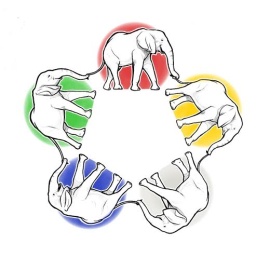 Five Elephants AcupunctureBecky Flynn, L. Ac.  • 1436 Bardstown Road, Louisville, KY 40204 • (270) 559-5906 fiveelephantsacupuncture.com • fiveelephantsacupuncture@gmail.comHealth HistoryName__________________________________________________ Date________________________Phone_________________________ email__________________________________________________ Address______________________________________________________________________________Date of Birth_______________________ Age_________ Emergency Contact (name & number)______________________________________________________Please list the main health concerns you would like to address in order of importance: Surgeries, Major Illnesses, Hospitalizations, and Major Accidents: Current medications, supplements, and vitamins (including what they are for): Sleep: Hours per night_______________ Time to Bed____________ Time to Rise_____________ Feel Rested in AM? _______________      Trouble Falling Asleep?  Yes   No   Sometimes Wake during the night?  Yes   No               Vivid Dreaming?  Yes   NoDigestion: Good Appetite?  Yes  No       Cravings for certain foods?_____________________________What do you normally eat?_____________________ Bowel Movement Frequency______________ Feels Complete?  Yes  No      Consistency: Well-Formed   Hard   Loose   Alternates day to day Undigested Food   Blood   Mucus Urination:   Burning    Urgent    Retention    Frequent    Scanty    Profuse    DribblingCloudy    Dark    Pale    Any Edema (swelling of limbs) Immunity: Frequent Colds   Allergies   History of Respiratory Infection   Frequent Antibiotic Use How is your Energy Level? ______________________   Stress Level?_______________________     Work: What do you do? _______________________________________    Enjoy work?   Yes   No Hours per week working ___________ Libido:    Too low     Just right    Too high          Any complications with sexual functioning?Are you thirsty often?  Yes   No         If so do you crave warm or cold drinks? ____________________ Do you find that you “run” particularly hot or cold?__________________________________________ Do you often get headaches or migraines?  Yes No     Where?_______________________ Dull/StabbingBody Pain? Where and how long?Anything else you would like us to know?(For Women)Menstruation: Long/Short/Irregular Cycles   Painful Menses   Clots/Heavy Bleeding   Scanty BleedingBreast Tenderness    Bleeding Between Cycles    Profuse Discharge   Birth Control Pills? (now/past) Abortion or Birth Complications? Thank you! Successful health care and preventive medicine are most effective when the practitioner has a complete understanding of what is going on physically, mentally, and emotionally. You will have time to discuss in more detail with your practitioner. Enjoy your treatment.